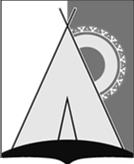 СОВЕТ ДЕПУТАТОВСЕЛЬСКОГО ПОСЕЛЕНИЯ РУССКИНСКАЯСургутского муниципального районаХанты - Мансийского автономного округа - ЮгрыРЕШЕНИЕ« 28 » января  2022 года					                                              	 № 125д. РусскинскаяО внесении изменений в решениеСовета депутатов сельского поселения Русскинская от 29.12.2021 г. № 121"О бюджете сельского поселенияРусскинская на 2022 годи на плановый период 2023 и 2024 годов"В соответствии с Бюджетным кодексом Российской Федерации, Совет депутатов сельского поселения Русскинская решил:1. Внести в решение Совета депутатов сельского поселения Русскинская от 29.12.2021 г. №121 "О бюджете сельского поселения Русскинская на 2022 годи на плановый период 2023 и 2024 годов" следующие изменения:1.1. Пункт1 изложить в новой редакции:"1. Утвердить основные характеристики бюджета поселения на 2022 год:- общий объём доходов в сумме 37 млн. 375,3 тыс.рублей;- общий объём расходов в сумме 45 млн.709,1 тыс.рублей.           - дефицит (профицит) бюджета сельского поселения Русскинская в сумме 8 млн.333,8 тыс.рублей;- верхний предел муниципального внутреннего долга на 01 января 2023 года в сумме 0,0 тыс.рублей, в том числе верхний предел долга по муниципальным гарантиям 0,0 тыс.рублей;- объем расходов на обслуживание муниципального внутреннего долга в сумме 0,0 тыс.рублей;2.Утвердить основные характеристики бюджета поселения на плановый период 2023 и 2024 годов:- общий объём доходов на 2023 год в сумме 39 395,5 тыс.рублей и на 2024 год в сумме 38 681,6 тыс.рублей;- общий объём расходов на 2023 год в сумме 39 395,5 тыс.рублей, в том числе условно утвержденные расходы в сумме 552,8 тыс.рублей и на 2024 год в сумме 38 681,6 тыс. рублей, в том числе условно утвержденные расходы в сумме 1 085,8 тыс. рублей.-  дефицит (профицит) бюджета сельского поселения Русскинская на 2023 год  в сумме 0,0 тыс.рублей, на 2024 год в сумме 0,0 тыс.рублей;- верхний предел муниципального внутреннего долга на 01 января 2024 года в сумме 0,0 тыс.рублей, в том числе верхний предел долга по муниципальным гарантиям 0,0 тыс.рублей;- объем расходов на обслуживание муниципального внутреннего долга в сумме 0,0 тыс.рублей;- верхний предел муниципального внутреннего долга на 01 января 2025 года в сумме 0,0 тыс.рублей, в том числе верхний предел долга по муниципальным гарантиям 0,0 тыс.рублей;- объем расходов на обслуживание муниципального внутреннего долга в сумме 0,0 тыс.рублей;1.2. Приложения  1,2,3,4,11,12,13  изложить в новой редакции согласно приложениям 1, 2,3,4,5,6,7  к настоящему решению. 2.Настоящее решение опубликовать (обнародовать) в средствах массовой информации.3. Контроль за выполнением данного решения оставляю за собой.Глава сельского поселения Русскинская    				А.Н. Соболев